PCI-1710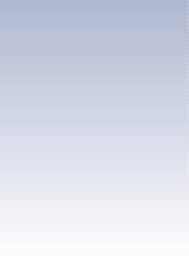 100 KS/s,12   PCI ¾@Ø "#$%&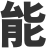 100 KS/s,12  p !PCI ¾@ !#$%&'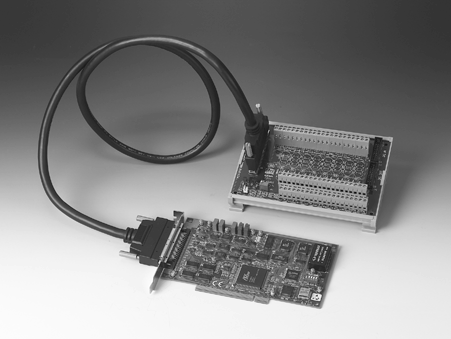 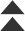 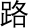 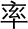 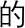 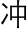 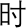 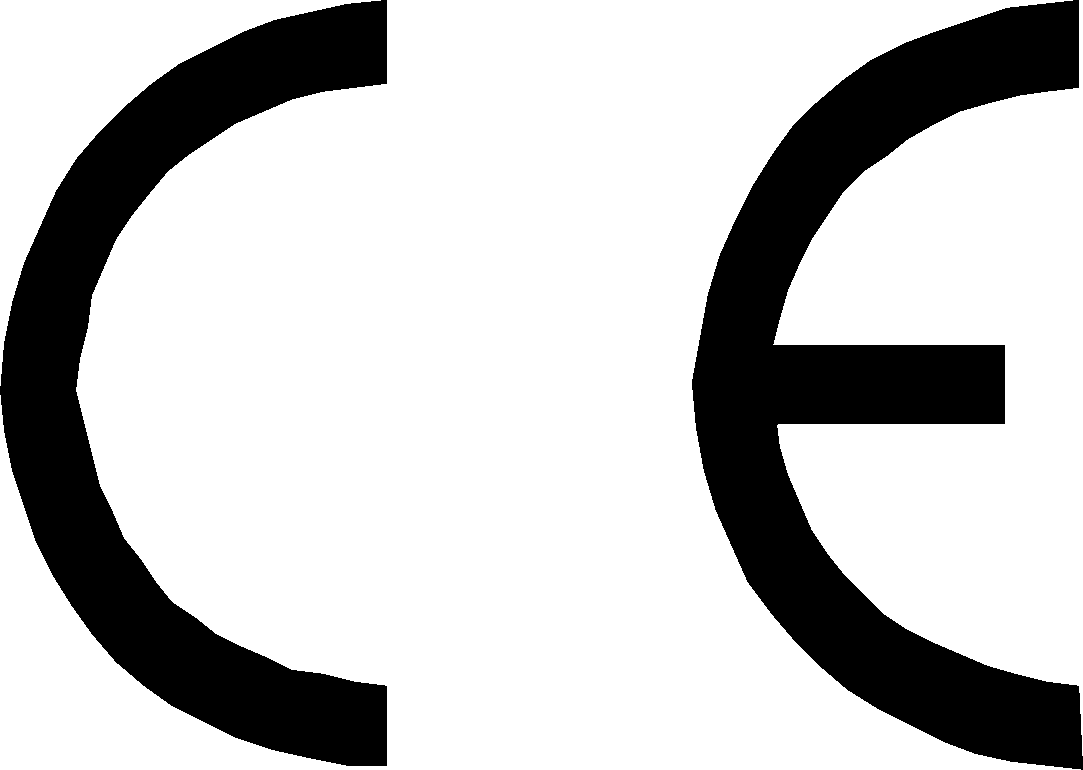 $äPCI-1710   fi ! PCI õ !"#$%&'(%]  " $% '()*+,-  ./0,1  234‰%  !"#%&'  )*+,-./: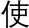 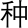 12 ƒ A/D § D/A §  y !"# y !"#$ % / ;   !"#fi$   !"‰	16    ! 8 § !"#$%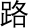 (fi !"#$9	12 ƒØ‡ FIFO	4 K çfl$ !	± 30 V‡ !	($ !fifl !"#¾ !" (CMRR)p !"#	(S/s,$¾  PGIA %½ !"  :çfl "#$%&'()*+,-). 0çfl " $%&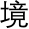 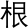    fi¾ "CPU $ !  #$%&'#$(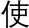 ($¾ !")*  S.E:$ 	D:þ9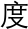 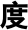 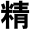 ⎝ !	± 1 LSB‡ !	1 G@ !	fifl !"     !  #$%&'($%   !" (@ ! PCI-1710/1710HG)‰	29	12 ƒfi 	± 1/2 LSB!	± 1 LSB$  	   PC,fifl !(Direct AO)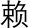 $ !	10 V/ms$ !	fi  !"#:0 ~ +5 V @ -5 V,(fi !"#$	0 ~ +10 V @ -10 Vfi  !"#:0 ~ +x V @ -x V (-10  x 10)fi !	10 mA y !"‰	16‡ !	¼$ : 0.4 V(  ! $ : 2.4 V(  !‡ !	¼$ : -0.2 mA @ 0.4 V $ : 20 mA @ 2.7 V6-10fi$(: fi !PCI-1710 PCI-1710HGfifl y !"‰	16$ !	¼$ :0.4 V(  !@ 8.0 mA(   $ :2.4 V(  !@ -0.4 mA(     ! # / fi  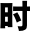 fi® "	82C54 !"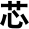 fi® 	3  ‰ 16 ƒ,2    !"#$% 32 ƒ   !¼; !"#$1    !"#"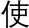 ‡ !"fi	fl TTL/CMOS   ◆        $	 ‰ 1:10 MHz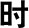  ‰ 2: ) !" 1      ‰ 0:$fi !"#$ 1 MHz   fi  ( 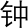 $ 10 MHz) PCI-1710 fi !"#$%&()*  , :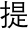 PCI-1710	100 KS/s,12 ƒÇ !"#$%&PCI-1710L	100 KS/s,12 ƒÇ !"#$%&'fl  AO PCI-1710HG	100 KS/s,12 ƒ  !"#$%&'()PCI-1710HGL	100 KS/s,12 ƒ  !"#$%&'()*fl AO$ !"#$ &'()*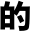 PCI-1710/1710HG $— !"#$ /       !"$ $ !"$%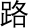 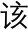 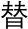  fi !"#$&'  )*+ ƒ[ SRAM fl !"#$%&  (   !"#‰ !"#$%&'()+&'  -./   !"#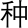 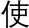    !"#$%&'()  +-.(   100 KHz) 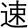 $§ FIFO(¢ ¢!"$‰ PCI-1710/1710/1710HG/1710HGL ƒ[ !" FIFO      !; !4K     A/D çfl !  FIFO    !PCI-1710   PCI-1710HG çy !IPPCTPCFPMATM &AWS— !CE CISPR 22 class B fifiI/O ®§	68 SCSI-II flfi !fl 	+5 V @ 850 mA(  !"+5 V @ 1.0 A(  ! $ !      "#$%&	)*+,- Windows fl ! #$% DA&Cƒ[ !"#$%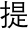 PCI-1710/1710/1710HG/1710HGL !"# %&'($ƒ A/cPCID q  !"#$&fi  !"# 82C54  fl 82C54    !"#;º	º	!" 16 ƒ 10 MHz	!"#$%$ !"#$%&'()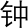 ‡fl 	0 ~ 60 C (32 ~ 140 F) ( ½ IEC 68-2-1, 2)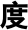 º	º	fi  !$ !"#$  &'()*+, flfi !"#$%&'()*‰fl  	-20 ~ 70 C (-4 ~ 158 F)‡fl 	5% ~ 95% RH,fl  (   IEC 68-2-3)flfl (L x H)	175 x 100 mm (6.9" x 3.9")MTBF	fl  !"25º C fi !" 64,770 fi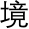 fi !PCI-1710	100 KS/s,12 ƒÇ !"#$%&'$fl "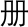 fifi ! CD-ROM (fl !"#PCI-1710L	100 KS/s,12 ƒÇ !"#$%&(fl  AO),$fl "#$%& CD-ROM (fl !"#PCI-1710HG	100 KS/s,12 ƒ  !"#$%&'()*$fl$  !"#$ CD-ROM (fl !"#PCI-1710HGL	100 KS/s,12 ƒ  !"#$%&'()(fl AO),$fl "#$%& CD-ROM (fl !"#PCLD-8710	CJC $ $ƒ DIN ¤fl !  #$%&'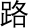 (fl !"#PCL-10168	fl !"#$ 68 SCSI-II $Š $ !fi¼ !  #$ &'fi   1  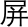 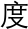 PCL-10168-2	fl !"#$ 168 SCSI-II $Š $ !fi¼ !  #$ &'fi   2  ADAM-3968	DIN ¤fl ! 68 SCSI-II !$fl "# 32 ƒ; !"$† !"#%&'()*PCL-10168    !"#$% PCI-1710/1710HG             ";$ !¼  !"#$  &'( $ !"#%&          !"#$%&'"#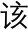 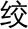 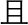  % ! #  %‰fl "#$  &'()*+,-.   EMI/EMC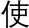    !"#	&'(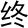  $ !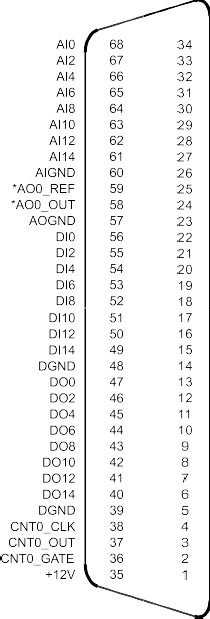 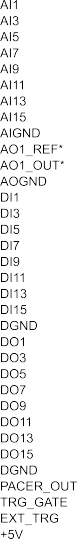 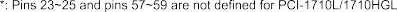 ADAM-3000 fi !6-11¼ PCL-1710/1710LPCI-1710HG/1710HGL:  ± 10, ± 5, ± 2.5,±10, ±5, ±1, ±0.5, ± 0.1:  ± 1.25, ± 0.625± 0.05, ± 0.01, ± 0.005$  0 ~ 10, 0 ~ 5, 0 ~ 2.5,0 ~ 10, 0 ~ 1, 0 ~ 0.$  0 ~ 1.251, 0 ~ 0.01PCL-1710/1710LPCL-1710/1710LPCI-1710HG/1710HGLPCI-1710HG/1710HGL¾ !"¾ !"0.5, 175 dB0.5, 175 dB280 dB1090 dB484 dB100106 dB884 dB1000106 dB¼  p !"#PCL-1710/1710L0.5, 1, 2, 4, 8100 kS/sPCI-1710HG/ 1710HGL0.5, 1100 kS/sPCI-1710HG/ 1710HGL5, 1035 kS/sPCI-1710HG/ 1710HGL20, 1007 kS/sPCI-1710HG/ 1710HGL500, 1000770 S/sPCL-1710/1710LPCL-1710/1710LPCI-1710HG/1710HGLPCI-1710HG/1710HGLPCI-1710HG/1710HGL  0.5, 1FSR  0.01% ± 1 LSB0.5, 1FSR  0.01% ± 1 LSBS.E/D2FSR  0.02% ± 1 LSB5, 10FSR  0.02% ± 1 LSBS.E/D4FSR  0.02% ± 1 LSB50, 100FSR  0.04% ± 1 LSBD8FSR  0.04% ± 1 LSB500, 1000FSR  0.08% ± 1 LSBD